Online cvičenia:https://www.liveworksheets.com/worksheets/pl/English/There_was_-_there_were/There_was_-_There_were_tb46997qx - nezľakni sa poľštiny, úlohy sú v angličtine. V prvej časti doplň: There was/There were a v druhej časti píš T-true=pravda F-false= nepravda – pracuj podľa obrázkahttps://www.liveworksheets.com/worksheets/en/English_as_a_Second_Language_(ESL)/There_was_-_there_were/There_was_or_were_hf32226ah  -  doplň: There was/There werehttps://www.liveworksheets.com/worksheets/en/English_as_a_Second_Language_(ESL)/There_was_-_there_were/READING_-_My_room_vs92374xq - text si prečítaj a skús si ho preložiť Z týchto všetkých cvičení mi vypíš a prelož 4 vety (aby som videla aj vetu, ktorú prekladáš). Pripomeň si, čo sme si povedali o prekladaní takýchto viet v zadaní 2.hodiny.Odfotené výsledky a preložené vety mi pošli na: takacova.andy@gmail.com 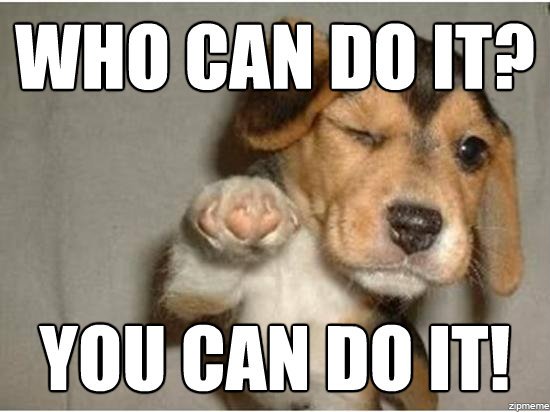 